FIFTH CLASS – BOOKLIST 2022/2023Mrs. K. Murphy  -  Room 18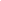 Section A: To be purchasedHandwriting:		Write On Book 3 Follow-up (Blue Aeroplane) (Folens)ENGLISH:		Collins Pocket English Thesaurus			SPHE: 			Weaving Wellbeing 5th Class (Outside the Box)You still need and should already have:Collins Pocket English DictionaryFallon’s Table Book			All Around Me Atlas (Edco)Collins Irish Dictionary___________________________________________________________________________Section B: To be paid via Aladdin Connect or in cash.ICT						  	10.00Art and Crafts						15.00Photocopying						15.00Homework Diary					  3.00Spellings For Me Workbook E				  9.00Insurance (24 Hour Activities)				  8.00                                                                                           €60.00______________________________________________________________________________________Section C: Your daughter will also need the following:Set of Mathematical InstrumentsCalculator (not scientific) Roller pen    Red biro				HB pencilRuler 30cmEraser and Pencil sharpenerPkt. colouring pencilsHighlighter markersPritt stick x 3A4 display book (40 pockets) Plastic A3 Art Folder1 art-shirt (large adult size)A4 Refill PadCopies:	  4     x  40 page 	     		 x  88 page6      x  88 page MathsPlease put child’s name on outside cover of books and copies. Please also label all colours and stationery items. 